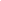 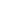 2024年　　月　　日食品取扱届※記入漏れがある場合、再度ご提出をお願いする場合がありますので、よくご確認の上ご提出ください。※メニューが多い場合引き続き記載　出店者出店者出店者店舗責任者店舗責任者店舗責任者団体名団体名団体名出店場所団体名団体名団体名店舗名代表者氏名代表者氏名代表者氏名飲食店営業許可についていずれかに〇１．露店２．自動車営業者名：営業者名：代表者氏名代表者氏名代表者氏名飲食店営業許可についていずれかに〇１．露店２．自動車屋号：屋号：代表者氏名代表者氏名代表者氏名飲食店営業許可についていずれかに〇１．露店２．自動車取得した保健所：取得した保健所：住所住所住所飲食店営業許可についていずれかに〇１．露店２．自動車許可年月日：許可番号：許可年月日：許可番号：住所住所住所出店者区分(いずれかに○)・　食品の提供を主とする事業者・　食品以外の事業者・　自治会、子供会、社会福祉施設等・　食品の提供を主とする事業者・　食品以外の事業者・　自治会、子供会、社会福祉施設等住所住所住所出店責任者住所氏名電話電話電話出店責任者住所氏名電話電話電話電話電話電話電話調理の委託しない・する（委託業者名　　　　　　　　　　　）しない・する（委託業者名　　　　　　　　　　　）出店日時出店日時2024年10月  　　日　　　時　　　　分　～　　　　時　　　　分2024年10月  　　日　　　時　　　　分　～　　　　時　　　　分2024年10月  　　日　　　時　　　　分　～　　　　時　　　　分2024年10月  　　日　　　時　　　　分　～　　　　時　　　　分2024年10月  　　日　　　時　　　　分　～　　　　時　　　　分2024年10月  　　日　　　時　　　　分　～　　　　時　　　　分2024年10月  　　日　　　時　　　　分　～　　　　時　　　　分2024年10月  　　日　　　時　　　　分　～　　　　時　　　　分取扱食品と調理方法・購入場所　取扱食品と調理方法・購入場所　取扱食品と調理方法・購入場所　取扱食品と調理方法・購入場所　取扱食品と調理方法・購入場所　取扱食品と調理方法・購入場所　　メニュー　(食数)出店場所での調理方法出店場所での調理方法出店場所での調理方法一次加工施設名称住所購入所在地（住所）及び名称購入食材沖縄メニュー（　　　　　食）①②応援パス
メニュー（　　　　　食）①②（　　　　　食）①②①②（　　　　　食）①②①②（　　　　　食）①②①　②　メニュー　(食数)出店場所での調理方法一次加工施設名称住所購入所在地（住所）及び名称購入食材（　　　　　食）①②（　　　　　食）①②（　　　　　食）①②①②（　　　　　食）①②①②（　　　　　食）①②①　②（　　　　　食）①②（　　　　　食）①②（　　　　　食）①②①②（　　　　　食）①②①②（　　　　　食）①②①　②